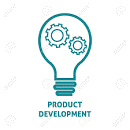 Name _________________________________ Class _____DIRECTIONS: Define each phase of new product development and provide an example. You may choose the format that you present this information – must be emailed to kavasschs@gmail.com.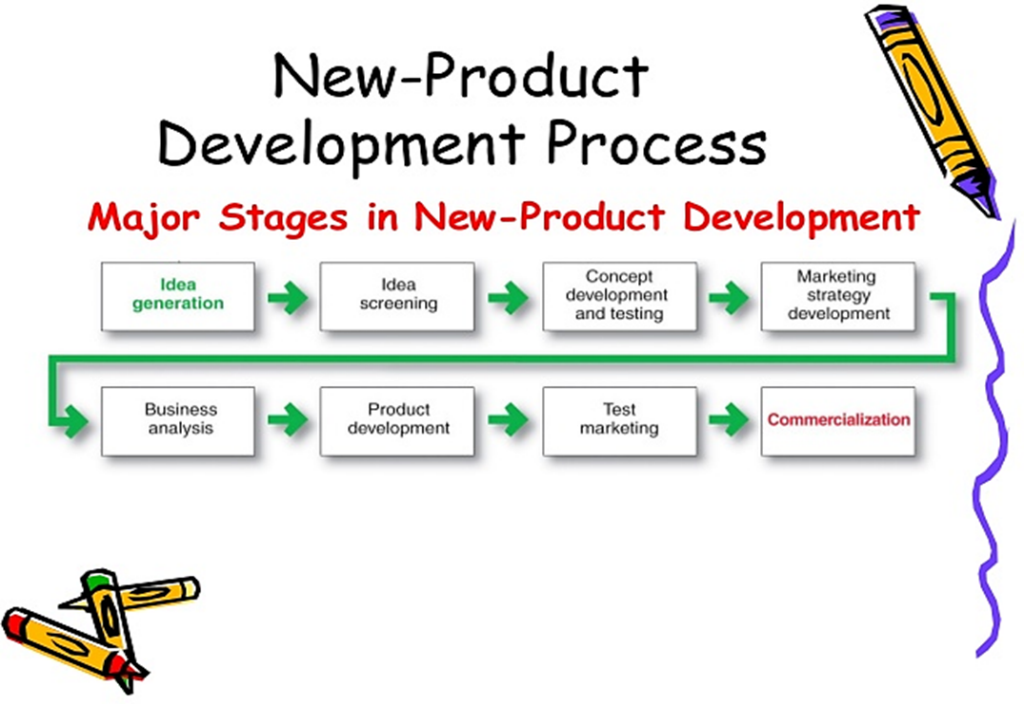 Assignment is worth 24 points.